Thanks to Dr Umar elahi Azame-Mails of gratitude from the archive of Dr Umar Elahi AzamVol. 2machester, ukDecember 2013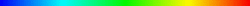 IntroductionI have been distributing the entire electronic holy quran and various Islamic resources [for example dua e-booklet, Islamic marriage e-booklet] for a number of years now.  These files are the most recent emails of gratitude that I have  received from grateful recipients.If, after reading these emails, you have not received the resources which are the subject of this correspondence, you may make a request to me at:  dr.u.azam@gmail.com or contact me via any guestbook on any of my web sites.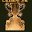 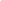 SALAM & THANK YOU FOR YOUR REQUESTS.  PLEASE TELL FRIENDS & RELATIVES THAT I WILL BE PLEASED TO SEND THEM THE QURAN, URDU OR ANY OTHER LANGUAGE, IF THEY SEND ME AN EMAIL [INDICATING THE LANGUAGE REQUIRED].MAY ALLAH BLESS YOU AND GIVE YOU ALL THE BEST IN THIS WORLD AND THE NEXT!  AMEENDR UMAR---------- Forwarded message ----------
From: UMAR AZAM <dr.u.azam@gmail.com>
Date: Sat, Aug 3, 2013 at 4:04 PM
Subject: THE URDU QURAN IS ATTACHED!
To: awskhan@gmail.com, ghm@mirza.cc
 urdu-quran.pdf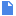 SALAM & THANK YOU FOR YOUR REQUESTS.  PLEASE TELL FRIENDS & RELATIVES THAT I WILL BE PLEASED TO SEND THEM THE QURAN, URDU OR ANY OTHER LANGUAGE, IF THEY SEND ME AN EMAIL [INDICATING THE LANGUAGE REQUIRED].MAY ALLAH BLESS YOU AND GIVE YOU ALL THE BEST IN THIS WORLD AND THE NEXT!  AMEENDR UMAR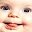 Waalikum Asalam, Thanks for all best wishes. I was thinking that it would be in Unicode format. Anayway JazakAllah Sir.SALAM, BR SYYEDPLEASE SEE:http://groups.yahoo.com/group/urdu_computing/message/157AND IF YOU ENTER 'UNICODE FORMAT URDU HOLY QURAN' I GOOGLE, THERE'S PLENTY MORE LINKS!DR UMARJazakAllah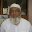 In The Name Of  ALLAH – “The Most Beneficent And The Most Merciful” Respected UMAR AZAM Assalam -o- Alaikum -wa- Rahmatullah -wa- BarkatahuI pray to Almighty ALLAH Subhanahu-wa-Ta'alafor you & your family's good health & happiness.I received your mail dated 24th September 2013. Thanks for that.I am very much grateful to you for sending the Holy Quran and its translation.In Sha Allah, I will forward it to all my emails contact.Mohammed Omer Khan, General SecretaryBengal Educational & Social Trust (BEST), Bengal Zakat Fund (BZF)1,  Nawab  Badruddin  Street,  Kolkata  – 700 073,  IndiaE-mail: best.kol@gmail.com; bengal.zakat.fund@gmail.com;Website: www.bestkolkata.in;   Mobile: 9339105712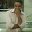 Asalam o AlaikumCan you send me Saheeh Bukhari All in Urdu please?--------RegardsHans Masroor BadviManager Network Solutions (South)S N Skies  (PVT) LTD  |  Office 6, Second Floor Al-Baber Center F8 Markaz  Islamabad.Cell: +92-322-820-9422  Tel: +92 51 2855773-4   Fax: +92 51 2853753E-mail: hans.masroor@snskies.com   Web: http://www.snskies.comPlease think of the environment before printing this.From: UMAR AZAM [mailto:dr.u.azam@gmail.com] 
Sent: Friday, November 15, 2013 2:16 AM
To: Hans Masroor; mtirmizi@gmail.com; sargodhakn@yahoo.com; scorpion030143@gmail.com; afzal_hadi@hotmail.com;saeediqbal04@hotmail.com
Subject: Fwd: THE URDU QURAN IS ATTACHED!SALAM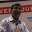 Thanks Please email me the English QuranJazakallah khair

Sent from my iPad<Urdu and Arabic Quran Translation.pdf>Dear Umer Azam Sahib,Indeed I am indebted and thankful to you. I hope I would now be able to understand our Quran, besides reciting it. 

Jibran Saleem ButtAir CommodorePakistan Air ForceMobile: 03213574596<Urdu and Arabic Quran Translation.pdf>Salam, Br Jibran, ur most welcome and ur intelligent enough to realise that UNDERSTANDING the Holy Quran is the key to success in both the worlds.  May Allah Most High grant us Believers every good thing in this world and the next.  Ameen.  Dr UmarDear Dr. Sahib. I need some sermon from you to improve becoming a better Musalman.  The issue is that although I do offer my prayers but not regularly. Surprisingly, I very conveniently offer my Fajar coz I am an early bird. I have started going to mosque for my Fajars as the mosque is very close to my home. Kindly guide me how to motivate my self for offering my prayers five times a day. I know it is compulsory with no concessions and pardon. I wait for your valuable advice and guidance while I pray to Allah for forgiving all my omissions. SALAM, BR JIBRAN I TRUST THAT THE ATTACHED PRODUCTIVE MUSLIM EBOOK WILL BE USEFUL.  DR UMAR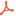 ProductiveMuslim-eBook.pdfDelivery to the following recipient failed permanently:     mohammad.kamran@hbl.com
Technical details of permanent failure:Google tried to deliver your message, but it was rejected by the server for the recipient domain hbl.com by hbl.com.s200b1.psmtp.com. [207.126.147.13].
The error that the other server returned was:552 Message too large - psmtp
----- Original message -----

DKIM-Signature: v=1; a=rsa-sha256; c=relaxed/relaxed;
        d=gmail.com; s=20120113;
        h=mime-version:in-reply-to:references:date:message-id:subject:from:to
         :content-type;        bh=o0xX1gXRvvJN/0sgjZiv6kqYicBVsloaO2DwcRQ7Jmg=;
        b=eI4rEdyaV2S2JuBYanKfdULiSmNMxTz5Y1TvtIldPMuN/BIDLf/j/UMC1DgUsc/ero
         LUL+zcQiRALrCZz6BbWztyI9CQXdX+1U9imjteXGb6AUzxx7gptkPioM9UZYaU3LOrJJ
         MFeIUt6L7QVB4lYEgkyaaPaGYu8AbcbTHj+/wSVhhVPDMG1TSjGlB9GlwhfKojEoNUwC
         QNQCt2UQcQ+5VSFMNpPjpfAcRki3TlZSfRUbcMtGF3Z7mj15CeQmDQwYuTlrlxwp3Z1s
         MN4sWXRJ7JhC3oHeMAmDW9OWxsaWpHRwWoF31BPnySlKHek0Thmeu4rtYfzfbU/LzZok
         54OQ==
MIME-Version: 1.0
X-Received: by 10.224.45.197 with SMTP id g5mr118432865qaf.2.1386005974746;
 Mon, 02 Dec 2013 09:39:34 -0800 (PST)
Received: by 10.140.22.202 with HTTP; Mon, 2 Dec 2013 09:39:31 -0800 (PST)
In-Reply-To: <CALkxoQEEzRUeXkz4co3W=hcn=W-7bHbcg-dfokFsnDc_xoGW1w@mail.gmail.com>
References: <CALkxoQEEzRUeXkz4co3W=hcn=W-7bHbcg-dfokFsnDc_xoGW1w@mail.gmail.com>
Date: Mon, 2 Dec 2013 17:39:31 +0000
Message-ID: <CALkxoQG9n68m87H6JE+_kv=6hjKAE7LDUbQrOmd2-PP7R7MCwg@mail.gmail.com>Subject: Fwd: URDU TRANSLATION OF HOLY QURAN BY MAULANA FATAH MUHAAMAD JALANDHRI
From: UMAR AZAM <dr.u.azam@gmail.com>To: mohammad.kamran@hbl.com, mws_in@rediffmail.com
Content-Type: multipart/mixed; boundary=001a11c35d14cd222b04ec90a947

*SALAM**SALAM*SALAM, BR KAMRANDELIVERY OF THE HOLY QURAN IN URDU FAILED TO YOUR BUSINESS EMAIL ADDRESS.  DO YOU HAVE ANOTHER EMAIL ADDRESS AND I CAN SEND AGAIN.  DR UMAR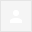 Walikum aslam.Please send on the following addressSpiritual0007@yahoo.comThanks & Regards,M Kamran Khalil Bhutta |MIS Incharge|5th floor HBL RHQ, Chen One Tower, Multan|Direct:+92 61 4500142 - 4500150-52   mohammad.kamran@hbl.comFrom: UMAR AZAM [mailto:dr.u.azam@gmail.com] 
Sent: Monday, December 02, 2013 10:44 PM
To: Muhammad Kamran Khalil
Subject: Fwd: Delivery Status Notification (Failure)
This email and any files transmitted with it are confidential and intended solely for the use of the individual or entity to whom they are addressed. If you have received this email in error please notify the author and delete the email. Please note that any views or opinions presented in this email are solely those of the author and do not necessarily represent those of the organization. Finally, the recipient should check this email and any attachments for the presence of viruses. HBL accepts no liability for any damage caused by any virus transmitted by this email.RE: Please acknowledge receiptThank you for your kind guidance towards Islam particularly in the month of Muharram al 
Harram. Regards RathoreDate: Mon, 11 Nov 2013 22:50:20 +0000
Subject: Fwd: Please acknowledge receipt
From: dr.u.azam@gmail.com
To: jakhtar986@googlemail.com; arif_quantum@yahoo.com; hajisaeed786@gmail.com; lovelyquran@gmail.com; a.aariz082@laposte.net;rathore1928@hotmail.com; skbutt57gdp@hotmail.com; hinawi@eim.ae
Salam,Please acknowledge safe receipt of all forwarded mails - 1 email from you OK.  Dr UmarWa ala kim Asalam.JazakAllah my brother. I got very good stuff. Thanks again.--------------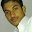 Assalamu alaikum Can you send me any printed arabic books  My address
Adil majeed chentrapinni 680687 india mob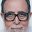 Thank you very much to send me he treasure of knowledge. I appreciate your gesture & pray Almighty Allah to reward you here & in hereafter.  
 Dear Dr Umar AzamAssalamualaikum.Thank you very much for sending all those valuable mails with attachments.May Allah reward you for your sincere deeds.RegardsDr Abu SayeedThanks , jazakallah , I have recieved all mails . Amina Masood JanjuaChairperson
Defence of Human Rights official address:3rd Floor Majeed Plaza Bank Road Rawalpindi sadder, Pakistan.
Cell : +92 301 5240550,
Phone:  +92 51 5511686


mrsjanjua@gmail.com , chairpersondhr@gmail.com
http//www.dhrpk.orgwww.facebook.com/aminamasoodjanjua.fanpagewww.youtube.com/dhrpktweet: AminaMJanjuaSkype ID: AminaJanjua"Justice delayed is Justice Denied"                                                 CJPSalam,
Yes received all mails and attachments. Thanks
Jazak AllahAAThank you. This is to confirm the receipt of your emails.Walaikum salaam

Jazak Allah Khair, I have received these.ALL RECEIVED     THANKSThank you we acknowledge the receipt.Award Committee.For queries regarding the conference, kindly email Nadia at 11thdc2014@dicid.org 



Doha International Center For Interfaith Dialogue مركز الدوحة الدولي لحوار الأديان 
P.O. Box No. 19309 
Phone : +974 44865554 
Fax : +974 44869900 
Web site : http://www.dicid.orgOKAa, Thank you for the requested e copy of the Quran.  However, I have received too many other emails from you- 8 all at once!May Allah acept it as act of Ibaadat 
bless u and ur householdSent from my BlackBerry® smartphone, powered by EasyblazeAssalamu alaikum

I received your emails, downloading all attachments. 

Was-salaamAcknowledging with thanks:                            ___shameem__                  ~~Either Homeland Or Death~~                 Dear Dr, Azam,  Assalam o Alai'kum.   Jazak Allah May Allah swt Bless you for all the good work you are doing, Ameen.  Masha'Allah spending so much time in the way of Allah swt will pay dividends.Your initial email is very encouraging containing reference that materials are from a Mufti.In this day and age when internet has provided a platform for anyone to take a stand and begin shouting Islam and use their gift of the gab to impress folks similar to what Herr Hitler, Mr. ZA Bhutto had which drove folks wild.You being a doctor may understand the followinggood children attend school regularly and go to become professionals like you doctors, engineers, Mufti etcothers play truant at school spend their time playing in the streets and grow up to be Mr. No oneFew of these Mr. No ones wish to spend their time rubbing shoulders with rich and famous to themselves become famous and find if they can place a book of dinyat in their armpit and shout Islam then use their gift of the gab to impress folks they can achieve their goal.To further impress folks they would add (or their friends will add) few adjectives to their name such as "leader of the pack" "great thinker" "founder of such and such" etc in order to side track folks who would not dare ask them whether they actually physically attended any regular schools or maderessa and demonstrated enough love for Islam for example1. carefully learned Arabic accent to pronounce words of Quran accurately2. spent enough time to do Hifz e Quran3. spent enough time and took tests after reading a number of Ahadith weak and strong4. understood that there are reasons why certain ahadith are called weak or riwayats5. understand that constant repetitions of weak ahadith in front of folks can derail their beliefsThere are thousands of variations of Ahadith, mostly weak, which has subdivided us into several sects and now green cap madanis have started a fresh sect almost, I have had first hand experience of going to few of their majalis and the way their speaker was addressed was actually distasteful so much so that I had to ask the crowd if the speaker was indeed a mufti and sadly I learnt most of them are neither mufti nor qari nor hafizThey of course possess the gift of the gabMay Allah swt Bless them all and give us strength and knowledge to separate truth from unreal stories recited by these folks as ahadith.   Ameen.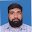 acknowledgeSpecial Thanks & Regards
Tabassum Zahoor
RETAIL SALES EXECUTIVE
Cell # +92 333 5006898
_________________________________
TCS Private Limited
Chowk Ghala Mandi,Opp Shell Pump 
Talagang Road Chakwal.
Call: +(92-543) 111 123 456,550415,602045 
Web: *www.tcs.com.pk*How do I acknowledge than to say Jazakallahu Aera may Allah accept it as Ibaadat Receipt and in use 

Sent from my iPad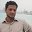 Salam alaikum sir. Thanks a lot. I have got your emails and the reply for the Ring dream.Best regards,
Kashif Ajmal Malik, 
Mobile: +971 55 547 3553 | Skype: kashifajmalmalik 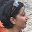 ok-- 
Syeda Shabana Kirmani
Chairperson 
Faculty of Management Sciences
International Islamic University Islamabad
Office: 051-9019367, 9257920Alhamdulillah Brother Dr. umar. Your mails contain huge information and link. I highly appreciate your kind endeavor. Jajakallaho Khair.

Sent from my iPadDear Br. Umar
Wa Alaikum Assalam Wa Rahmatullahi Wa BarakatuhuJazakullah Khair for your fwd e-mails.

With best Regards
Farooq MalikRe: Fwd: Sahih Bukhari and Sahih Muslim are attached!Assalamu AlaikumJazakallah for all the emails you have sent. Insha allah i'll download them and send my comments.nuzha ziyardMy dear Bro. Umar,Assalamo alaikumThanks for attaching the files. One cannot make out whose English translations are these? About the English translation of the Qur'an you have mentioned that it is by the British Muslim Scholar Mr. Muhammad Marmaduke Pickthall. For this English translation I need not make any comment. It is one of the best.When I will use any of these English translations of the Hadih, I will let you know my comments. I wish you can make available to readers English translation of Sahih al-Bukhari by Muhammad Asad.With thanks and prayersYours sincerelyNasir ArhmadWA LAIKUM SALAM, BR NASIRUNFORTUNATELY, THE TEXT YOU REQUIRE DOES NOT APPEAR TO BE FREE.  TO PURCHASE, DO A GOOGLE SEARCH OF:SAHIH AL BUKHARI TRANSLATION BY MUHAMMAD ASADTHE FOLLOWING LINK OFFERS THE TEXT FOR SALE:http://www.iqrabooks.com.ng/details.php?code=1266328966ALLAH'S BLESSINGS BE UPON YOU!  AMEEN.DR UMARMy dear Bro. Umar,Assalamo alaikumI have used the link very kindly sent by you. But it seems the English translation of Sahib al-Bukhari by Muhammad Asad is not available. Long ago when late Muhammad Asad was working in Hyderabad Deccan, he did complete  four parts but then unfortunately he could not continue. I understand that after completing his Message of the Qur'an ( I have a copy with me) he completed the Sahih al-Bukhari as well. I will be grateful if you can also make a search for it. It must a very good translation.With thanks and payersYoursBR NASIR, TRY THIS LINK:http://www.goodreads.com/book/show/1760700.Sahih_Al_BukhariDR UMARGot?Salam, Br Mwenedata, have u now received the Holy Quran that I emailed and that can be copied?   Dr UmarSalam, please use dr-umar-azam.weebly.com and sign my Guestbook.Re: Yes Got!!De : UMAR AZAM <dr.u.azam@gmail.com>
À : "cassim002@yahoo.fr" <cassim002@yahoo.fr> 
Envoyé le : Mardi 10 décembre 2013 4h35
Objet : Got?Salam, Br Mwenedata, have u now received the Holy Quran that I emailed and that can be copied?   Dr UmarSalam, please use dr-umar-azam.weebly.com and sign my Guestbook.Asalam Alaikum Dr,Yes, I've got it, unfortunately it doesn't allow me to copy the AYAs from it and paste them in Java codes.please if is possible find for me the one which is not coded, or you give it to me in MS Word, there it will be helpful. In Arabic or English?Try:    www.quranexplorer.comIn Arabicwww.quranexplorer.com I got it, the attachment in Bengali sent to me by you in Bengali.                            ___shameem__                  ~~Either Homeland Or Death~~                 Kindly send me DUAs and Hadiths…………                            ___shameem__                  ~~Either Homeland Or Death~~                 From: dr.u.azam [mailto:dr.u.azam@gmail.com] 
Sent: 22 November 2013 9:37 PM
To: jaldhaka@dhaka.net
Subject: Fwd: THE BANGLA QURAN IS ATTACHED!Already sent in English!  Do u mean in Bengali, Dr Shamim?Salam, please use dr-umar-azam.weebly.com and sign my Guestbook.SALAM, DR SHAMEEMTHERE'S FAR TOO MANY MB OF INFO TO TRANSFER BETWEEN EMAIL ACCOUNTS.  SO PLEASE DOWNLOAD YOURSELF FROM THE LINKS I HAVE SUPPLIED BELOW:PLEASE DOWNLOAD V. VALUABLE BOOKS IN BANGLA FROMhttp://ashabulhadeeth.com/other-languages/bengali-bangla/BANGLA QURAN PRONUNCIATION AND TRANSLATIONhttp://www.banglakitab.com/BanglaKoran.htmHisnul Muslim in Bangla (Most Popular Dua Book) - Scribdhttp://www.scribd.com/doc/106434994/Hisnul-Muslim-in-Bangla-Most-Popular-Dua-BookBENGALI ISLAMIC TREASUREhttp://www.islamictreasure.com/downloads-resources/bengali-downloads/BUKHARI SHARIF HADITH IN BANGLAhttp://www.banglakitab.com/BukhariShareef.htmhttp://quranhadith.org/hadith/banglahadith.htmlSHAHI MUSLIM IN BANGLAhttp://bookboxs.wordpress.com/tag/bangla-muslim-sharif/DR UMARas salamu alaikum sir. thank u very much for your help and support.  please remember me in your prayer.Aug 28Aug 28Aug 28Aug 28from: Mohammed Omer Khan <best.kol@gmail.com>to: UMAR AZAM <dr.u.azam@gmail.com>
date: Wed, Sep 25, 2013 at 5:32 AMsubject: Re: THE URDU QURAN IS ATTACHED!mailed-by: gmail.comsigned-by: gmail.comSep 25Nov 16Oct 11from:from: Jibran <jibransaleembutt_1@hotmail.com>to:to: UMAR AZAM <dr.u.azam@gmail.com>
date:date: Sat, Nov 2, 2013 at 10:24 AMsubject:subject: Re: URDU TRANSLATION OF HOLY QURAN BY MAULANA FATAH MUHAAMAD JALANDHRImailed-by:mailed-by: hotmail.comNov 2from: UMAR AZAM <dr.u.azam@gmail.com>to: Jibran <jibransaleembutt_1@hotmail.com>
date: Sun, Nov 3, 2013 at 3:08 PMsubject: Re: URDU TRANSLATION OF HOLY QURAN BY MAULANA FATAH MUHAAMAD JALANDHRImailed-by: gmail.comNov 3Nov 10Nov 10Dec 2 (11 days ago)Dec 2 (11 days ago)Dec 3 (10 days ago)Nov 12Nov 15Nov 15from: Karimdad Sandeelo <k_sandeelo@hotmail.com>to: UMAR AZAM <dr.u.azam@gmail.com>
date: Sat, Nov 16, 2013 at 4:19 AMsubject: RE: Please acknowledge receiptmailed-by: hotmail.com: Important mainly because it was sent directly to youNov 16from:from: Abu Sayeed M M Rahman <abusayeed.rahman@uhlbd.com>to:to: UMAR AZAM <dr.u.azam@gmail.com>
date:date: Sat, Nov 16, 2013 at 4:24 AMsubject:subject: Re: Please acknowledge receiptmailed-by:mailed-by: uhlbd.comNov 16from: Amina Masood Janjua <mrsjanjua@gmail.com>to: UMAR AZAM <dr.u.azam@gmail.com>
date: Sat, Nov 16, 2013 at 11:48 AMsubject: Re: Please acknowledge receiptmailed-by: gmail.comsigned-by: gmail.comNov 16from: Javed Akhtar <javed_99@hotmail.com>to: UMAR AZAM <dr.u.azam@gmail.com>
date: Sat, Nov 16, 2013 at 4:14 PMsubject: RE: Please acknowledge receiptmailed-by: hotmail.comNov 16from: Zahoor Niazi <zahoorniazi786@hotmail.com>to: UMAR AZAM <dr.u.azam@gmail.com>
date: Sat, Nov 16, 2013 at 8:19 PMsubject: RE: Please acknowledge receiptmailed-by: hotmail.comNov 16from:from: Nargis Awan <nug786@hotmail.com>to:to: dr.u.azam@gmail.com
date:date: Mon, Nov 18, 2013 at 1:05 AMsubject:subject: RE: Please acknowledge receiptmailed-by:mailed-by: hotmail.com Nargis Awan <nug786@hotmail.com> dr.u.azam@gmail.com
 Mon, Nov 18, 2013 at 1:05 AM RE: Please acknowledge receipt hotmail.comNov 18from: Zahid Raza <zahid242@hotmail.com>to: UMAR AZAM <dr.u.azam@gmail.com>
date: Wed, Nov 20, 2013 at 6:45 AMsubject: RE: Please acknowledge receiptmailed-by: hotmail.comNov 20from: DICID Award2014 <award2014@dicid.org>reply-to: DICID Award2014 <award2014@dicid.org>
to: UMAR AZAM <dr.u.azam@gmail.com>
date: Wed, Nov 20, 2013 at 11:19 AMsubject: Re: Fwd: Please acknowledge receiptmailed-by: eigbox.netNov 20from: asif haroon <asifharoonraja@gmail.com>to: UMAR AZAM <dr.u.azam@gmail.com>
date: Wed, Nov 20, 2013 at 12:25 PMsubject: Re: Please acknowledge receiptmailed-by: gmail.comsigned-by: gmail.comNov 20from:from: Rashidah Butt <rashidah.butt@hotmail.co.uk>to:to: UMAR AZAM <dr.u.azam@gmail.com>
date:date: Wed, Nov 20, 2013 at 2:15 PMsubject:subject: RE: Please acknowledge receiptmailed-by:mailed-by: hotmail.co.ukNov 20from: saefullahi@yahoo.comreply-to: saefullahi@yahoo.com
to: UMAR AZAM <dr.u.azam@gmail.com>
date: Fri, Nov 22, 2013 at 4:21 PMsubject: Re: Fwd: Please acknowledge receiptmailed-by: yahoo.comsigned-by: yahoo.comNov 22from: muhcho@gmail.comreply-to: muhcho@gmail.com
to: UMAR AZAM <dr.u.azam@gmail.com>
date: Fri, Nov 22, 2013 at 7:29 PMsubject: Re: Fwd: Please acknowledge receiptmailed-by: gmail.comsigned-by: gmail.comNov 22from: Dr. Shameem Hasan <jaldhaka@dhaka.net>reply-to: jaldhaka@dhaka.net
to: UMAR AZAM <dr.u.azam@gmail.com>
date: Sat, Nov 23, 2013 at 5:03 AMsubject: RE: Please acknowledge receiptmailed-by: dhaka.netNov 23from: Sssiraj@aol.comto: dr.u.azam@gmail.com
date: Sat, Nov 23, 2013 at 7:06 AMsubject: Re: Please acknowledge receiptmailed-by: aol.comsigned-by: mx.aol.comNov 23Nov 24from: saefullahi@yahoo.comto: UMAR AZAM <dr.u.azam@gmail.com>
date: Sun, Nov 24, 2013 at 4:37 PMsubject: Re: Please acknowledge receiptmailed-by: yahoo.comsigned-by: yahoo.comNov 24from: Kashif Ajmal Malik <kashifajmalik@gmail.com>to: UMAR AZAM <dr.u.azam@gmail.com>
date: Sat, Dec 7, 2013 at 5:35 AMsubject: Re: Please acknowledge receiptmailed-by: gmail.comsigned-by: gmail.comDec 7 (6 days ago)from: Shabana Kirmani <shabanakirmani@gmail.com>to: UMAR AZAM <dr.u.azam@gmail.com>
date: Sat, Dec 7, 2013 at 8:37 AMsubject: Re: Please acknowledge receiptmailed-by: gmail.comsigned-by: gmail.comDec 7 (6 days ago)from: H M Akhter Khan <caphurdi@dhaka.net>to: UMAR AZAM <dr.u.azam@gmail.com>
date: Tue, Dec 10, 2013 at 4:13 AMsubject: Re: Please acknowledge receiptmailed-by: dhaka.netDec 10 (3 days ago)from: MFMALIK@aol.comto: dr.u.azam@gmail.com
date: Thu, Dec 12, 2013 at 5:36 AMsubject: Re: Please acknowledge receiptmailed-by: aol.comsigned-by: mx.aol.comDec 12 (1 day ago)from: Nuzha Ziyard <nuzhaziyard@yahoo.com>reply-to: Nuzha Ziyard <nuzhaziyard@yahoo.com>
to: UMAR AZAM <dr.u.azam@gmail.com>
date: Sat, Nov 16, 2013 at 3:54 AMsubject: Re: Fwd: Sahih Bukhari and Sahih Muslim are attached!mailed-by: yahoo.comsigned-by: yahoo.comNov 16from: Nasir Ahmad <nasirahmad35@hotmail.com>to: UMAR AZAM <dr.u.azam@gmail.com>
date: Wed, Nov 20, 2013 at 6:17 AMsubject: RE: Sahih Bukhari and Sahih Muslim are attached!mailed-by: hotmail.comNov 20Nov 20Nov 21Nov 21Dec 10 (3 days ago)Dec 10 (3 days ago)from: mwenedata cassim <cassim002@yahoo.fr>reply-to: mwenedata cassim <cassim002@yahoo.fr>
to: UMAR AZAM <dr.u.azam@gmail.com>
date: Tue, Dec 10, 2013 at 10:47 AMsubject: Re: Yes Got!!signed-by: yahoo.frDec 10 (3 days ago)Dec 10 (3 days ago)Dec 10 (3 days ago)Dec 10 (3 days ago)from: Dr. Shameem Hasan <jaldhaka@dhaka.net>reply-to: jaldhaka@dhaka.net
to: UMAR AZAM <dr.u.azam@gmail.com>
date: Sun, Nov 24, 2013 at 3:47 AMsubject: RE: THE BANGLA QURAN IS ATTACHED!mailed-by: dhaka.netNov 24Nov 23Nov 23Nov 23from: sheikh shoumo <astroshoumo@gmail.com>to: "dr.u.azam" <dr.u.azam@gmail.com>
date: Sat, Nov 9, 2013 at 8:50 AMsubject: Re: THE BANGLA QURAN IS ATTACHED!mailed-by: gmail.comsigned-by: gmail.comNov 9